教学问题解答 更新至2020.9.23请大家时刻关注武汉大学本科生院官网 http://ugs.whu.edu.cn/index.htm及武汉大学口腔医院教育动态https://www.whuss.com/选课答疑Q 各种类别的课什么时候开始选？A 本科生院官网 http://ugs.whu.edu.cn/index.htm 每学期期末会有通知。请一定注意选课时间。Q 各种类别的课程多久处理一次？A 体育和英语是即时处理，公选课每天处理，专业必修课、公共必修课、专选课2-3天处理一次。  所以在3天内，不要重复选择同一门课。Q 重考、缓考、及格重修、不及格重修、暑期学校什么时候选课？A 本科生院官网 http://ugs.whu.edu.cn/index.htm 每学期开学前会有通知。Q 高年级是否有选课优先权？A 只有公选课优先高年级。其他课程对所有年级一视同仁。Q 同一天不同时间段选课优先权有没有差别？A 没有差别。早上选和晚上选系统处理结果都是一样的。Q 为什么到了重修选课时间，有的课重修按钮是灰色的？A 13级培养方案中，大学物理、物理化学、高等数学E等课程（数理化计11门课）的类别是专业必选的通识课程，而学校系统不支持通识课程的重修，所以要重修的话需要从正常的选课渠道进入才能选课。其他学院不支持手动添加及格重修的同学，只手动添加不及格重修同学。Q 选修其他学院开设的专必和专选课算什么学分？A 如果课程名称或内容同培养方案要求课程不同，则认定为公共选修课。应该在全校选专业必修和专业选修课的时候选课。Q 通识课必修和必选课本院没有剩余人数了怎么办？A 可以查找其他学院同一时间段的课有没有剩余人数。或者第三周来教学办登记，交到开课学院请求加课。（不能保证加上）Q 为什么我的课程显示已处理，但是期末的时候老师名单当中没有我？A 为了避免这种情况，请同学们通过“课表”页面确认选上课没有。Q 及格重修和不及格重修收费学费吗？A 及格重修需要交重修费，总学分不得超过10分。不及格重修有一次免费重修的机会（仅限必修课）。Q 如果错过了体育课选课，应该如何补选？A  9月底大一选课系统开放时可补选体育课，如果实在选不上，请放低体育课选课标准，不存在课程资源不够的情况。Q 如果专选学分超出要求学分，可否算作公选？A 本院专选不能算公选，他院专选，课程名称和内容不一样的可以算公选。公共必修、公共选修、专业必修、专业选修，每个类别相互不能转化尤其是公共必修、专业必修、专业选修课最低学分要求可以参见生科院官网本科教学网站中毕业方案栏目。Q 培养方案中专业必选的大学物理、物理化学、高等数学H等课程（数理化计11门课）选不上怎么办？A 有了两种办法：1、在选课期间查找其他学院专业的相同课程，或名称一样学分大于等于培养方案要求的课程。（如学院要求学高等数学E，则可以用高等数学A、B、C替换）2、如果选非口腔医学院开课课程大一至大三同学递交选课申请，到医学部8004办公室找张晓玲老师签字，其它年级到口腔医学院教学办公室盖章，再到开课学院找教学秘书手动加名字。口腔医院学生选不上口腔医院开课课程请填写此表 https://www.wjx.top/jq/91926534.aspx   大一至大三同学找医学部8004室张晓玲老师，其它年级到口腔医院教学办公室办理。选课申请格式：选课申请我是口腔医学院学生XXX，学号XX，因选课期间系统选不上课，特此申请手动添加名字。课程名称：《XX》，任课老师：XX，上课时间为每周X，X-X节。望予以批准。                                                              学生：XXXQ 公共选修课选不上怎么办？A 降低选课要求，选择有剩余人数的课程。或参看上一条写申请交开课学院。（不能保证加上名字，尽量自己选上）Q 什么时候可以撤课？A 如果选错了或者选了不喜欢的课，可以在开学前两周（试听期）撤课，系统过时不候。Q 第三周可以到本学院教学办手动选课或撤课吗？ A 根据本科生院的要求，学院教学办只对毕业班课程及其他年级的必修课进行处理，其余课程请同学们在选课期间自行选/撤课。由于涉及到学分学费，登记过的同学请仔细查看自己的课表变化。常规工作Q 什么时候可以打印成绩单？打印的是中文的还是英文的？武汉大学本科生院，医学部，口腔医学院2号楼14楼均有自助打印成绩的设备，每人每学期可以免费打分5份，随时可以打印中英成绩单。中英文成绩单只能支武汉大学本科生院自助机设备打印，每份10元。另本科生院自助机可打印在校GPA证明。Q如果专选学分超出要求学分，可否删去分数低的课程？A 中文成绩单无法做任何改动，英文成绩单在翻译过程中只能删除多出12个学分的公共选修课成绩，公必、专必、专选都无法删除分数低的课程。Q 四六级什么时候报名？成绩单什么时候出？A 依照以往的经验，四六级报名分别在6月初和十一前后，成绩单会在5月和11月出。至2019年起四六级报名，缴费均在网上自行操作，届时请关注武汉大学本科生院网站。学生遗失CET-4、6级成绩单，请登入“教育部考试中心综合查询网”，点击“CET成绩证明”进行在线申请（办理范围：2005年6月以后）网址：http://chaxun.neea.edu.cn/examcenter/main.jspQ 期末考试安排什么时候出来？A 大四学年的期末考试一般随课表在开学前两周发布 ，大一至大三期末考试安排见各开课学院安排，请大家关注教务系统。如有信息也会通过学委等渠道告知大家。Q 保研政策一般什么时候出来？A 自2017年开始武汉大学医学部统一制定了推荐免试研究生的相关政策，每年我院也有细则公布在官网，大方向不变，可以登录武汉大学口腔医学院官网教育动态中查询。Q 差多少学分会被下编？差多少学分会被劝退？A 学生经过预警教育仍不能按所修专业、所在年级的正常教学进度完成学习任务，考核不合格学分（含所有必修、选修科目，重考、重修、缓考、缺考类型）达12分及以上或累计考核不合格达到3门及以上者下编至下一年级，第八学期末口腔临床课程（见附件一）考核不合格者予以下编。附件一：口腔临床课程目录牙体牙髓病学儿童口腔医学口腔颌面外科学口腔修复学口腔预防医学牙周病学口腔黏膜病学口腔正畸学Q 双学位课程的相关问题该问谁？A 开课学院的教学秘书。Q教材如何定？A 大一至大三的教材根据各开课学院的要求购买。所有口腔专业课教程自行购买。Q 如果有重修课程，到大五下选课可以顺利毕业吗？A 只要保证自己在大五下选的课可以及格且学分修满，出成绩后就可以顺利拿到毕业证。如果不及格导致学分不满，。强烈建议大家不要到大五下再去补修，因为大五是毕业年级，学校要求所有成绩都是需要提前其它年级出来，而补修的科目成绩因为延迟出来会影响拿到毕业证，进而影响找工作，出国，考研，毕业证办理等。Q 本科生出国成绩单打印相关事宜A  请参见武大生科院本科教学网管理规定网址：http://www.bio.whu.edu.cn/bkjx/News_read.asp?cid=167&id=1636#userconsent#Q 什么情况下可以办理缓考？A 两种情况1、考试课程冲突。2、生病，需要提供医院病历或者医生证明。所以选课需谨慎，不同年级的课很容易考试冲突。Q 缓考手续怎么办理？考试成绩如何计算？A缓考只有两种情况可申请1.考试时间冲突 2.身体原因，需要校医院医生诊断书。如果因为生病则需要提供医院病历或者医生证明原件，找辅导员老师签字，交纸质版申请至老师（大一至大三交至医学部8004室张晓玲老师，其它年级交口腔医院教学办公室）。由教学秘书在系统中申请。办理成功后学生请任课老师记录下自己的平时成绩，第二年在系统里点击“缓考”按钮进行选课，并直接参加期末考试。Q 什么情况下可以考B卷A 3人或3人以上出现考试冲突，或有客观不可抗力的因素才可以在教学办和任课老师同意的情况下，统一安排在正式考试之后考B卷。由于主观因素、已参加正式考试的同学、已办理缓考的同学不能考B卷。Q 如果弃考会怎样？2018年后所有选课情况都会如实在成绩单上反映。缺考而未申请缓课者系统会以0分计算。弃考门数会计入学业预警所缺门数。我院规定缺考3门及以上需要下编。所以选课需谨慎，不要轻易弃考。学分替换1.针对转专业同学存在的所修学分与我院培养方案不一致而引发的原所修学分能否抵扣问题做出如下解答。学分互认原则为同性质，同学分，同开课学院，学分认高不认低。解读：公共选修，专业选修属于选修类，公共必修，专业必修属于必修类。高等数学按难度高低从高等数学A———高等数学H。我院培养方案要求学习高等数学H，2018版为医用高等数学，即在高等数学H之上的我院均认可。大学英语我院要求大学英语2-大学英语4，即在这之上的如高级英语1，高级英语2均任可。例：问：我院培养方案要求《高等数学H》公共选修4个学分，原有《高等数学B》公共必修5个学分是否可以互认？答：可以互认学分的。按照数学院的官方解释高等数学B高于高等数学H，原修学分5个学分也大于我院要求学分。但只承认学习了公共选修4个学分，剩余学分可以算做总已修学分，我院要求的其它课程还是必须完成的。2.对于我的武汉大学本科生选课申请表关于重修的课程重修以口腔医学院培养方案为准，选择培养方案内有的课程，如果部分课程在2018版培养方案中不存在，可以修同级别课程或者医学部学院同类课程，所差学分需要补齐。例如：1. 口腔18版人才培养方案要求修有机化学C，可以选修有机化学B或者A替代。2. 若上学期《人体解剖学》挂科，但我院会在春季学期开课，因此必须修口腔医学院培养方案内《人体解剖学》课程，不能修其它院所开课程替换。3.若13版人才培养方案中《大学语文》挂科，由于18版方案中没有该课程，可以修其它相关文化课来替换学分。4.替换时若所挂科目学分原为2分，另重修课程只有1.5分，那么所差学分可以选修任一课程补齐。以五年制为例，13版培养方案要求修满180分毕业，18版培养方案要求修满196分毕业。请注意首次选课时一定要选择培养方案内课程！申请学分替换一定是在重修后取得成绩后申请 ！这个关系到毕业审核，请一定注意哟！武汉大学口腔医学院本科生申请学分替换表格（纸质版与电子版均需提交）。【点击链接https://www.wjx.top/jq/45270656.aspx，或扫描下方二维码填写表格】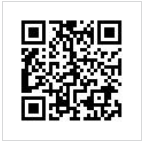 武汉大学本科生选课申请表